		                                        ПРОЕКТ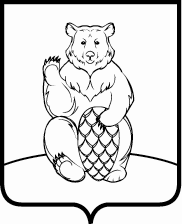 СОВЕТ ДЕПУТАТОВ ПОСЕЛЕНИЯ МИХАЙЛОВО-ЯРЦЕВСКОЕ  В ГОРОДЕ МОСКВЕР Е Ш Е Н И Е18 февраля 2021г.                                                                      		             №5/2О внесении изменений в решение Совета  депутатов поселения Михайлово-Ярцевское от 05.11.2020 №4/15 «Об утверждении перечня мероприятий, адресных перечней в сфере жилищно-коммунального хозяйства,  благоустройства и дорожной деятельности  на территории поселения Михайлово-Ярцевское в 2021 году»В соответствии с Федеральным законом от 6 октября 2003 года
№131-ФЗ «Об общих принципах организации местного самоуправления в Российской Федерации», Законом города Москвы от 6 ноября 2002 №56 «Об организации местного самоуправления в городе Москве», руководствуясь Уставом поселения Михайлово-Ярцевское в городе Москве,СОВЕТ ДЕПУТАТОВ ПОСЕЛЕНИЯ МИХАЙЛОВО-ЯРЦЕВСКОЕРЕШИЛ:1. Внести в решение Совета депутатов поселения Михайлово-Ярцевское от 05.11.2020 № 4/15 «Об утверждении перечня мероприятий, адресных перечней в сфере жилищно-коммунального хозяйства, благоустройства и дорожной деятельности на территории поселения Михайлово-Ярцевское в 2021 году», следующие изменения:1.1. приложение 6 изложить в редакции согласно, приложению к настоящему решению.2.  Настоящее решение вступает в силу со дня принятия.3. Разместить настоящее решение на официальном сайте администрации поселения Михайлово-Ярцевское в информационно-телекоммуникационной сети «Интернет».4. Контроль за выполнением настоящего решения возложить на главу поселения Г.К. Загорского.                Глава поселения                                              	 Г.К. ЗагорскийАдресный перечень благоустройства территории жилой застройки поселения Михайлово-Ярцевское в 2021 году№ п/пАдрес объекта (наименование объекта)Вид работ1дер. Дровнино, д.22Устройство АБП, резинового покрытия на детской площадке1дер. Дровнино, д.22Устройство дорожно-тропиночной сети 1дер. Дровнино, д.22Устройство газона, установка урн2дер. Дровнино, д.50Устройство АБП, резинового покрытия на детской площадке2дер. Дровнино, д.50Устройство АБП, резинового покрытия на спортивной площадке2дер. Дровнино, д.50Устройство АБП, резинового покрытия на спортивной площадке2дер. Дровнино, д.50Установка ограждения2дер. Дровнино, д.50Установка МАФ, скамеек, урн, установка ограждения2дер. Дровнино, д.50Устройство навеса для тренажеров2дер. Дровнино, д.50Устройство дорожно-тропиночной сети2дер. Дровнино, д.50Озеленение2дер. Дровнино, д.50Устройство газона3дер. Акулово, д.8Устройство АБП, резиновое покрытие на детской площадке3дер. Акулово, д.8Устройство резинового покрытия на спортивной площадке3дер. Акулово, д.8Устройство дорожно-тропиночной сети3дер. Акулово, д.8Устройство газона4СНТ «Красная Пахра», вблизи д.ДровниноУстройство АБП, резинового покрытия, устройство ограждения на детской  площадке4СНТ «Красная Пахра», вблизи д.ДровниноУстройство дорожно-тропиночной сети4СНТ «Красная Пахра», вблизи д.ДровниноУстройство газона5пос. Шишкин лес, д. 15аРемонт АБП6д. Новомихайловское д.50 – д. Исаково д.24Устройство дорожно-тропиночной сети7пос. Шишкин лес, ул. ЗаречнаяУстройство резинового покрытия на детской площадке7пос. Шишкин лес, ул. ЗаречнаяУстройство дорожно-тропиночной сети7пос. Шишкин лес, ул. ЗаречнаяУстановка ограждения7пос. Шишкин лес, ул. ЗаречнаяУстановка МАФ, парковых диванов, урн8д. ЯрцевоУстройство АБП покрытия на спортивной площадке9д.Плесково-ТСХ, вблизи МКД влд.9, к.1Устройство АБП покрытия на спортивной площадке10пос. Шишкин лес, вблизи дома 36АОграждение мастерских11пос.Шишкин Лес, стр.28Ремонт обелиска12д.Конаково д.34Устройство лестницы с поручними13пос.Шишкин Лес, стр.31Выполнение работ по благоустройству мастерских14пос.Шишкин Лес, д.22Устройство лестницы с поручними15пос.Шишкин Лес, д.16Ремонт дорожно-тропиночной сети16пос.Шишкин Лес, д.21Устройство тротуара17пос. Шишкин лес, д.13, д.23Устройство резинового покрытия18дер. Дешино, д.20Устройство резинового покрытия с основанием19дер. Лужки, д.145Устройства тротуара, цветочного оформления и озеленения20пос.Шишкин Лес, д.Акулово, д.Дешино, пос.д/о Плесково, д.Дровнино, д.Заболотье, д.исаково, д.Конаково, д.Лужки, пос.Михайловского Лесничества, с.Михайловское, д.Новомихайловское, д.Пудово-Сипягино, пос.Секерино, д.Сенькино-Секерино, д.Терехово, д.ЯрцевоСодержание и ремонт стендов21поселение Михайлово-ЯрцевскоеИзготовление и установка информационных табличек22дер.Исаково, ул.Исаково-2, д.103Устройство водопереливной трубы23поселение Михайлово-ЯрцевскоеОзеленение территории24поселение Михайлово-ЯрцевскоеИзготовление и установка информационных щитов и стендов25пос.Шишкин Лес, стр.40Изготовление и установка памятных знаков «Капсула времени» и «Аллея Победы» на территории поселения Михайлово-Ярцевское